Μήνυμα του Δημάρχου Λαμιέων Νίκου Σταυρογιάννη με την ευκαιρία της έναρξης των Πανελλαδικών ΕξετάσεωνΟι εξετάσεις για την εισαγωγή των μαθητών στην Τριτοβάθμια Εκπαίδευση, που αρχίζουν σήμερα, αποτελούν το επιστέγασμα μιας αδιάκοπης προσπάθειας ετών και σηματοδοτούν την πρώτη μεγάλη δοκιμασία που αντιμετωπίζουν τα παιδιά, μια δύσκολη δοκιμασία, αλλά σίγουρα όχι και η τελευταία, που άλλοι θα τη φέρουν σε πέρας με επιτυχία και άλλοι θα χρειαστεί να ξαναπροσπαθήσουν.Ανεξάρτητα, όμως, του αποτελέσματος των εξετάσεων αξίζουν συγχαρητήρια σε όλα τα παιδιά για την προσπάθεια που κατέβαλαν. Η ζωή τους, άλλωστε, μόλις αρχίζει και όλες οι ευκαιρίες είναι μπροστά τους για να αναπτύξουν τις δημιουργικές τους ικανότητες και να πραγματοποιήσουν τα όνειρα τους.Εύχομαι ολόψυχα σε όλους τους μαθητές και τις μαθήτριες καλή επιτυχία, καλή δύναμη σε σας και τις οικογένειές σας.                                                                                                                               Από το Γραφείο Τύπου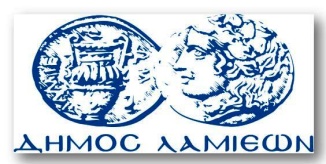         ΠΡΟΣ: ΜΜΕ                                                            ΔΗΜΟΣ ΛΑΜΙΕΩΝ                                                                     Γραφείου Τύπου                                                               & Επικοινωνίας                                                       Λαμία, 6/6/2017